П О С Т А Н О В Л Е Н И Еот  26.12.2016    № 1182г. МайкопО внесении изменения в Порядок использования зарезервированных в бюджете муниципального образования «Город Майкоп» средствВ целях исполнения Федерального закона от 28 декабря 2013 года №426-ФЗ «О специальной оценке условий труда», п о с т а н о в л я ю:1. Внести изменение в Порядок использования зарезервированных в бюджете муниципального образования «Город Майкоп» средств, утвержденный постановлением Администрации муниципального образования «Город Майкоп» от 11 марта 2016 г. № 166 «Об утверждении Порядка использования зарезервированных в бюджете муниципального образования «Город Майкоп» средств» (в редакции постановления Администрации муниципального образования «Город Майкоп» от 31.03.2016 № 231), изложив пункты 2,3,4 в следующей редакции:«2. Зарезервированные средства направляются на:- проведение диспансеризации муниципальных служащих;- проведение специальной оценки условий труда в органах местного самоуправления муниципального образования «Город Майкоп»;- выплату единовременного вознаграждения при выходе на пенсию в соответствии с Положением о пенсии за выслугу лет в муниципальном образовании «Город Майкоп», утвержденным муниципальным нормативным правовым актом Совета народных депутатов муниципального образования «Город Майкоп» от 14 декабря 2010 г.                    № 301-НА;- создание системы информационной безопасности в органах местного самоуправления муниципального образования «Город Майкоп» и их подведомственных учреждениях.3. Главные распорядители средств бюджета муниципального образования «Город Майкоп» (далее - ГРБС) обращаются в Финансовое управление администрации муниципального образования «Город Майкоп» (далее - Финансовое управление) с предложением о выделении средств и предоставляют обоснование (расчет) размера испрашиваемых средств. Обоснование (расчет) на выделение средств по созданию системы информационной безопасности в органах местного самоуправления муниципального образования «Город Майкоп» и их подведомственных учреждениях должно быть согласовано с Управлением информатизации Администрации муниципального образования «Город Майкоп».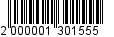 4. В соответствии со статьей 217 Бюджетного кодекса Российской Федерации внесение изменений в сводную бюджетную роспись муниципального образования «Город Майкоп» в части вышеназванных средств осуществляется на основании приказа Финансового управления без внесения изменений в решение о бюджете.Внесение изменений осуществляется путем уменьшения бюджетных ассигнований и лимитов бюджетных обязательств Финансовому управлению по соответствующим кодамклассификации расходов бюджета, с одновременным увеличением бюджетных ассигнований и лимитов бюджетных обязательств ГРБС по соответствующим разделам и подразделам классификации расходов бюджетов (исходя из отраслевой и ведомственной принадлежности) с сохранением целевой статьи, указывающей на принадлежность расходов к зарезервированным средствам.».2. Опубликовать настоящее постановление в газете «Майкопские новости».3. Постановление «О внесении изменения в Порядок использования зарезервированных в бюджете муниципального образования «Город Майкоп» средств» вступает в силу со дня его опубликования.Глава муниципального образования«Город Майкоп»                                                                             А.В. НаролинАдминистрация муниципального образования «Город Майкоп»Республики Адыгея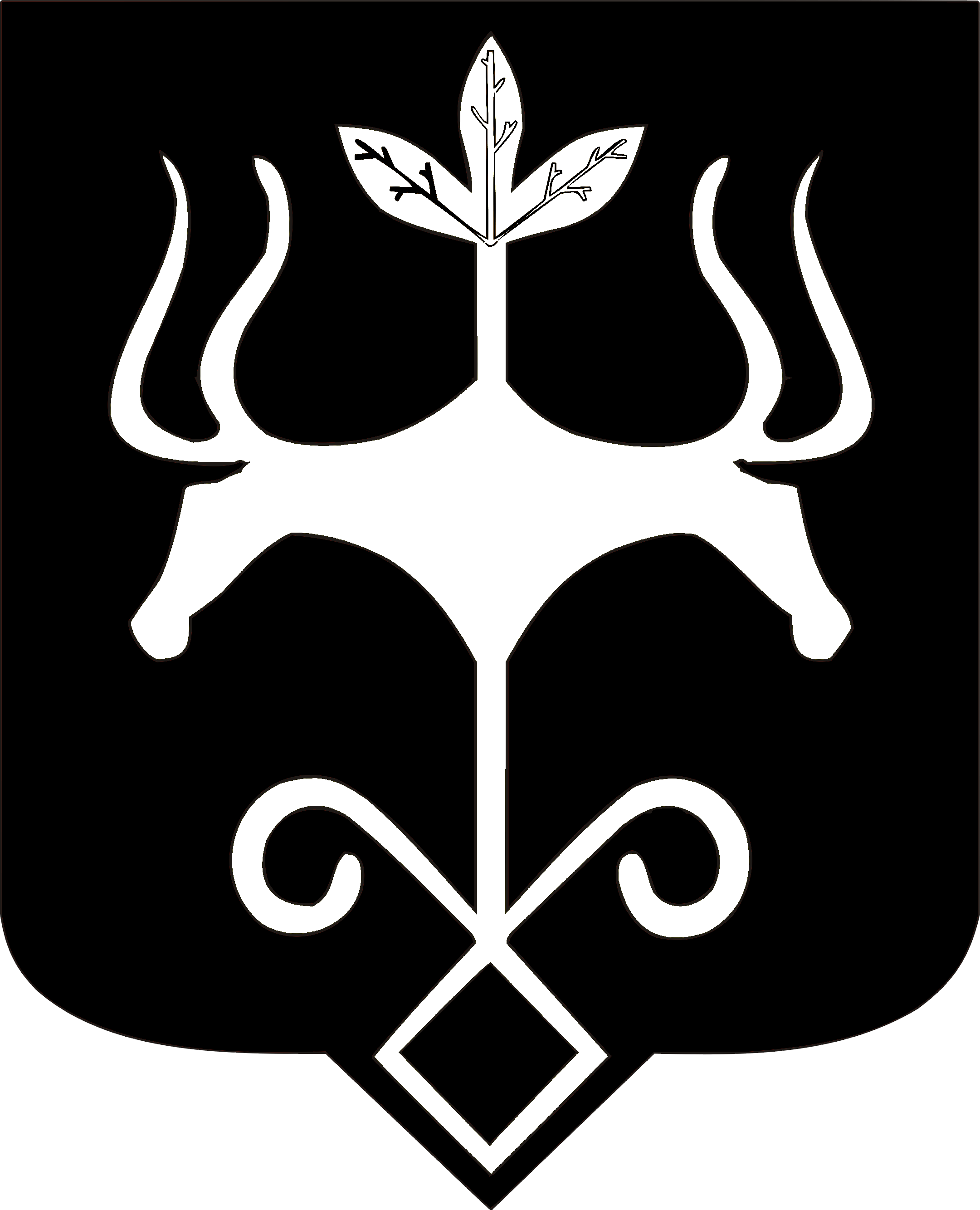 Адыгэ Республикэммуниципальнэ образованиеу
«Къалэу Мыекъуапэ» и Администрацие